Behaviors are a result of __________________  _________________!Innate Behaviors:________________________________________________________Learned Behaviors: _______________________________________________________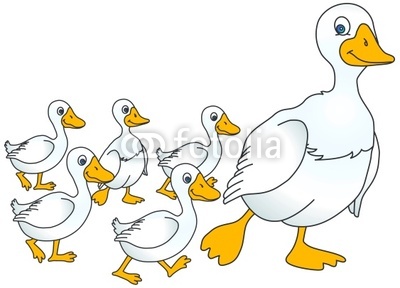 AutomaticReflexReflexAutomaticFight-or-FlightFight-or-FlightInstinctSimpleSucklingInstinctMore ComplexCourtship InstinctMore ComplexTerritorialityInstinctMore ComplexAggressionInstinctMore ComplexDominance HierarchyInstinctMore ComplexPhoto- and Chemo- taxisInstinctCyclesCircadian RhythmInstinctCyclesMigrationInstinctCyclesHibernationInstinctCyclesEstivationHabituationClassical conditioningOperant conditioning (Trial-and-Error)Insight/Reasoning